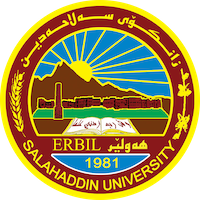 Academic Curriculum Vitae 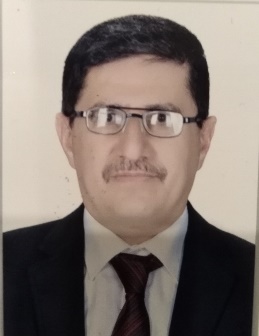 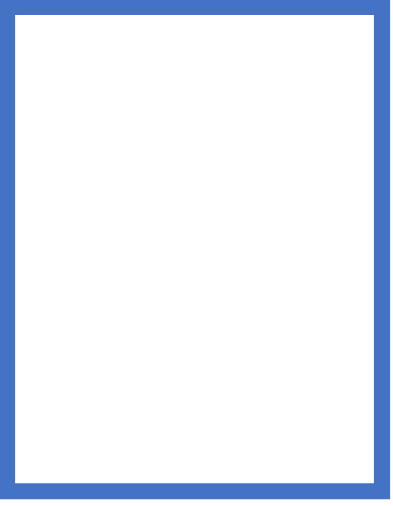 Personal Information:Full Name : Dilzar Faiz Saeed Academic Title: Assistant LecturerEmail: dilzar.saeed @su.edu.krdMobile:07507476763Education:I complete my secondary school in Al – Akhowa   secondary  - Erbil B.Sc Agriculture in Soil Science -University of Mosul - 1984M.Sc. Soil fertility -Soil &Water Dep. University of Salahaddin-2006  Employment:اول تعيني كانت  في مديرية الطرق والجسور  في اربيل 1984  كنت اعمل في مجال التحليلات المختربية  ثم انتقلت الى المديرية العامة لزراعة اربيل سنة 1989 قسم الاراضي ثم تم نقلي الى مقر وزارة الزراعة والري اربيل  في سنة 1994 لحد سنة 2000 واكملت العديد من الدورات الزراعية والعلمية  وعملت خلالها مع منظمة  فاو  الدولية في مسح الاراضي الزراعية في قرى اربيل في منطقة خليفان وسوران وجومان لمدة اربعة اشهر  سنة 1996 وكذلك مع منظمة  سبي بي بي الزراعية في مجا ل مكافحة حشرة السونة في  منطقة بحركة واطرافها في اربيل ثم انتقلت الى جامعة صلاح الدين – كلية العلوم  قسم علوم الحياة  لانني  كنت انوي اكمال دراستي العليا في الجامعة وكان معدل درجات تخرجي 70  في كلية الزراعة في الموصل مساعدا لذلك  وتم قبولي في الماجستير  2002  جامعة صلاحالدين كلية الزراعة  قسم التربة وتم تاجيل الدراسة من قبل الجامة لمدة سنة وباشرنا في 2003/9/21  واكملت الدراسة في 2006 /6/14 وانتقلت الى كلية الزراعة واكملت دورات طرق التدريس واللقب الجامعي واصبحت مدرسا مساعدا في قسم التربة  و  مقررا للقسم لمدة سنتين و خلال مدة خدمتني اصبحت مقررا  مرة اخرى لمدة سنة وعملت خلال مدة خدمتي في كثير من اللجان  وتم ايفادي مع مجموعة من استاذة الكلية  مرتين الى جمهورية مصر  العربية لدورات تدربية بتمويل واشراف منظمة امريكية  الارشاد الزراعي بمشاركة استاذة   كليات الزراعة الامريكية  ثم قمنا بتدريس موظفي وزارعة الزراعة العراقية والاقليم استغرقت مدة شهر وشاركت في الجامعة في العديد من الدورات والمؤتمرات  وقبلت في الدرسات العليا الدكتوراه في سنة  2016 بشرط الحصول على 6 في امتحان اللغة الانكليزية  التس  لذلك تاخرنا وباشرنا في 2019  .                                                       Qualifications University teaching chorus  IT choruses I got 4.5 in IELTS and I had three choruses of English language in the center of Salahaddin University to complete the 6 of PhD requirements .I got professional courses in Agriculture , IT and teaching  . others   I got professional courses in Agriculture with( FAO & CCP ) Organizations and worked with them and  I got professional  Agriculture courses with(  LAER ) USA – Organization .  Teaching experience:Since 2006 I am teaching different types lectures in Soil & Water Department likeFundamental of Soil Science  practice , Irrigation practice  , practice Soil Physics practice, soil Fertility theory and practice , Plant Nutrition practice ,  Water sheet management practice , Irrigation System practice , Soil &Water relationship practice , Soil conservation practice .     Research and publicationsThe effect of application of sulfur on growth and yield of Onion 2007  . Journal of Zanko Salahaddin University . Professional memberships I am member in teachers Union of Erbil  I am member in Agricultures  Engineering Union  ErbilProfessional Social Network Accounts:Research Gate: https://www.researchgate.net/profile/Dilzar_Saeed